В целях привлечения особого внимания общества к проблемам восстановления и приумножения лесных богатств России проводилась Всероссийская акция "Живи, лес!" (нацпроект "Экология") посвященная  теме бережного отношения к лесу.В рамках акции в школе с 14 по 22 октября  проводились просветительные мероприятия экологической направленности: на параллях 5-7-х классов были проведены классные часы «Сохраним природу - сохраним жизнь!», в начальных классах проведены классные часы «Живи, лес!», а в старших классах в рамках данной акции проведены экологические уроки «Лес – наше богатство».  Учащиеся изучили роль леса,  как глобальной составляющей биосферы, как источника красоты, сырья для промышленности и экономики, как источника полезной и здоровой пищи. Ребята обозначили главные проблемы по сбережению леса, предложили пути решения и оценили свои собственные силы в решении проблем. В конце обсуждения старшеклассники ответили на вопросы викторины «Леса России», которые показали высокие знания о значении леса для нашей страны, малой Родины и мира в целом.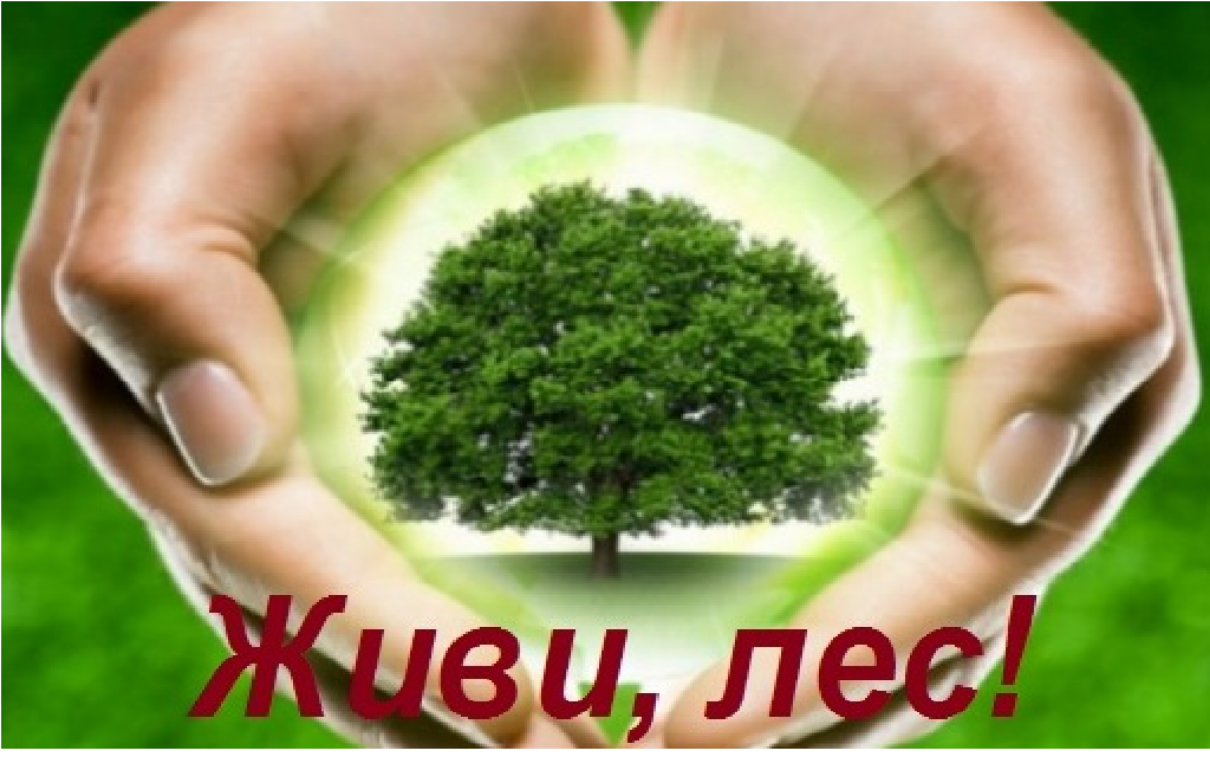 